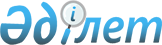 Об утверждении минимального размера расходов на управление объектом кондоминиума и содержание общего имущества объекта кондоминиума по Райымбекскому району на 2023 годРешение Райымбекского районного маслихата Алматинской области от 25 июля 2023 года № 7-40
      В соответствии с пунктом 1 статьи 10-3 Закона Республики Казахстан "О жилищных отношениях", приказом исполняющего обязанности Министра индустрии и инфраструктурного развития Республики Казахстан от 30 марта 2020 года № 166 "Об утверждении Методики расчета сметы расходов на управление объектом кондоминиума и содержание общего имущества объекта кондоминиума, а также методики расчета минимального размера расходов на управление объектом кондоминиума и содержание общего имущества объекта кондоминиума" (зарегистрирован в Реестре государственной регистрации нормативных правовых актов за № 20284) Райымбекский районный маслихат РЕШИЛ:
      1. Утвердить минимальный размер расходов на управление объектом кондоминиума и содержание общего имущества объекта кондоминиума по Райымбекскому району на 2023 год в сумме 20,18 (двадцать тенге восемнадцать тиын) тенге за один квадратный метр в месяц. 
      2. Контроль за исполнением настоящего решения возложить на постоянную комиссию Райымбекского районного маслихата по местному самоуправлению, бюджету, развитию малого и среднего предпринимательства, туризму, инновационному развитию, промышленности, строительству, транспорту, коммуникациям, энергетике, жилищно-коммунальному хозяйству, сельскому хозяйству и регулированию земельных отношений, охране окружающей среды, эффективному использованию природных ресурсов. 
      3. Настоящее решение вводится в действие по истечении десяти календарных дней после дня его первого официального опубликования. Минимальный размер расходов на управление объектом кондоминиума и содержание общего имущества объекта кондоминиума по Райымбекскому району
      Примечание: м2 – квадратный метр
					© 2012. РГП на ПХВ «Институт законодательства и правовой информации Республики Казахстан» Министерства юстиции Республики Казахстан
				
      Председатель районного маслихата 

 Мусирбаев С.
Приложение к решению Райымбекского районного маслихата от 25 июля 2023 года № 7-40
№
Наименование
Минимальный размер расходов за 1 м2 (тенге) месяц
1
Размер расходов на управление объектом кондоминиума и содержание общего имущества объекта кондоминиума
20,18